МБДОУ детский сад №5 «Звездочка»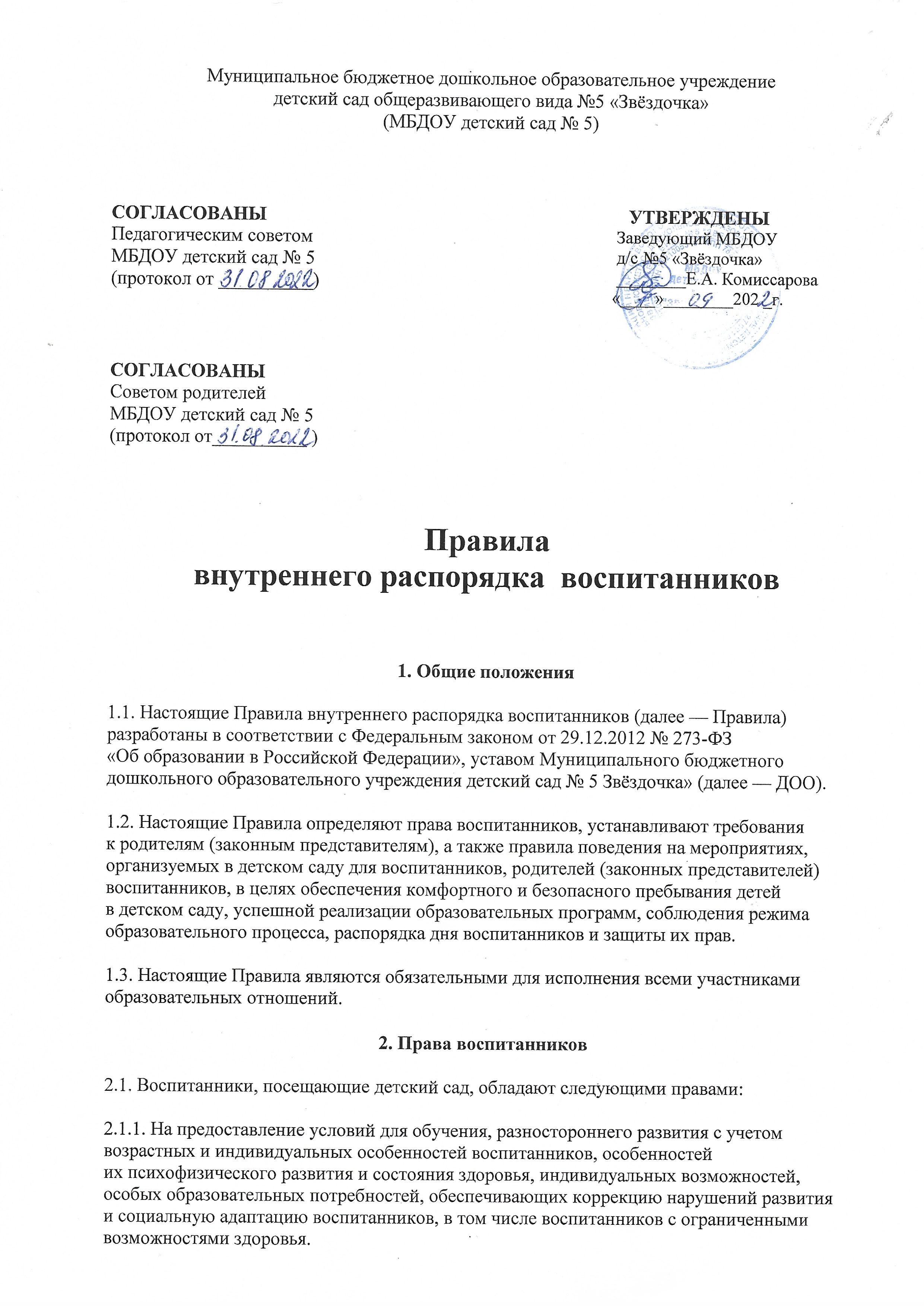   Согласовано с учетом мненияСовета родителейпротокол № _______ПРАВИЛА ВНУТРЕННЕГО РАСПОРЯДКА ДЛЯ воспитанников  муниципального бюджетного дошкольного образовательного учреждения детский сад №5 «Звездочка»                                                  п. Бурмакино2.2. Для всех возрастных групп устанавливается пятидневная учебная неделя.2.3. Непосредственно образовательная деятельность  (далее НОД) начинается с 9 часов 00 минут.2.4. Продолжительность НОД составляет:- в группе раннего возраста – 8-10 минут;- в младшей группе – 15 минут;- в средней группе – 20 минут;- в старшей группе – 20-25 минут;- в подготовительной к школе группе – 30 минут.Перерыв между периодами НОД составляет не менее 10 минут.- продолжительность  учебного года – с 1 сентября по 31 мая;- летний оздоровительный период – с 1 июня по 31 августа. 2.5. Примерный распорядок НОД для каждого возраста утверждается в начале каждого учебного года и размещается  на информационных стендах в приемных групп. 2.6. В НОД могут вноситься изменения с учетом педагогической целесообразности и рациональности режима дня, погодных и временных условий.3. ПРАВИЛА ПРИХОДА И УХОДА ВОСПИТАННИКОВ3.1. Режим работы Учреждения:- пятидневная рабочая неделя;- выходные дни - суббота, воскресенье, праздничные дни; предпраздничный день на  час короче.  - максимальная длительность пребывания детей в Учреждении – 10,5 часов;- ежедневный график работы и режим пребывания детей: с 07.30 до 18.00.3.2. Ежедневный утренний прием детей проводят воспитатели групп, которые опрашивают родителей (законных представителей) о состоянии здоровья детей. Прием детей в Учреждение осуществляется с 7.30. ч. до 8.30. Родители (законные представители) должны знать о том, что своевременный приход в детский сад – необходимое условие качественной и правильной организации воспитательно-образовательного процесса.3.3.Если родители (законные представители) привели ребенка после  8.30,  необходимо раздеть его и  завести в  группу не отвлекая воспитателя и детей от деятельности.3.4.Время утренней гимнастики и завтрака в каждой возрастной группе определено режимом дня. Данная информация размещена на информационных  стендах в приемных групп. При первом посещении группы необходимо ознакомиться с данной информаций и придерживаться распорядка дня организации детской жизни в учреждении, что обеспечит охрану и укрепление физического и психологического здоровья детей, качество предоставления образовательных услуг.3.5. Родители (законные представители) должны помнить, что в соответствии с СанПиН 2.4.1.3049-13 по истечении времени завтрака, оставшаяся пища должна быть ликвидирована.3.6. Родители (законные представители) обязаны забрать ребенка до 18.00. В случае неожиданной задержки, родитель (законный представитель) должен незамедлительно связаться с воспитателем группы. Если родители (законные представители) не предупредили воспитателя и не забрали ребенка до закрытия детского сада, воспитатель оставляет за собой право передать ребенка дежурному отдела полиции, поставив в известность родителей (законных представителей) о местонахождении ребѐнка.3.7. Родители (законные представители) обязаны приводить и забирать ребенка в/из детского сада лично, не передоверяя ребенка другим лицам, за исключением Перечня лиц совершеннолетнего возраста, которые имеют право сопровождать ребенка в детский сад и обратно, указанных в персональных доверенностях на лиц, которые хранятся в личном деле ребенка.3.8. Родители (законные представители) должны лично передавать воспитанников воспитателю группы. Нельзя забирать детей из детского сада, не поставив в известность воспитателя группы, а также поручать это детям, подросткам в возрасте до 18 лет, лицам в состоянии алкогольного или наркотического опьянения.3.9. Если родители (законные представители) ребенка не могут лично забрать ребенка из детского сада, то требуется заранее оповестить об этом администрацию детского сада и сообщить, кто будет забирать ребенка из числа тех, кто указан в Перечне лиц, которые имеют право сопровождать ребенка в детский сад и обратно.3.10. Категорически запрещен приход ребенка дошкольного возраста в детский сад и его уход без сопровождения родителя (законного представителя).В присутствии родителей во время прихода и ухода ребёнка ответственность за ребенка лежит на родителях (законных представителях), только после ухода последних ответственность ложиться на организацию.3.11. После того как ребенок передан  родителям (законным представителям), он считается ушедшим из детского сада и организация перестает нести за него ответственность, даже если ребенок продолжает находиться в пределах помещений  или  территории детского сада.3.12 Во избежание недоразумений при уходе ребенка домой  родителям (законным представителям) рекомендуется  сразу  покинуть территорию детского сада. 3.13 Прием ребенка  в детский сад фиксируется в журнале.4. ИГРА И ПРЕБЫВАНИЕ ВОСПИТАННИКОВ НА СВЕЖЕМ ВОЗДУХЕ4.1. Прогулки осуществляются на групповых прогулочных участках, закрепленных за каждой возрастной группой, при отсутствии такой возможности (по погодным условиям,  и др.)  допускается проведение  прогулок  на  спортивном участке, прилегающей к зданию территории. 4.2.  Воспитатели  всех  возрастных  групп  организуют  прогулку  воспитанников  в  соответствии  с требованиями СанПиН 2.4.1.3049-13 пункт 11.5. Продолжительность прогулки детей составляет не менее  3-4  часов.  Прогулки  организуют  2  раза  в день:  в первую  половину  -  до  обеда  и  во  вторую половину дня -  перед уходом детей домой. При температуре воздуха ниже минус 15С и скорости ветра  более  7  м/с  продолжительность  прогулки  сокращается.  Прогулка  не  проводится  при температуре воздуха ниже минус 15С и скорости ветра более 15 м/с для детей до 4 лет, а для детей 5-7 лет при температуре воздуха минус 20С и скорости ветра более 15 м/с, в иных случаях родители (законные представители) не имеют права требовать от воспитателей и администрации детского сада отмены данного режимного момента.4.3. При сложных погодных условиях каждое решение об отмене прогулки  принимается заведующим.4.4. Администрация  оставляет  за  собой  право  отказать  родителям  (законным  представителям)  в просьбе оставлять воспитанников во время прогулки в групповой комнате, так как, в соответствии с требованиями  СанПиН  2.4.1.3049-13  пункт  8.5,  все  помещения  ежедневно  и  неоднократно проветриваются в отсутствии детей.4.5. В старших и подготовительных  группах утренний  прием  детей  осуществляется   на улице  круглогодично,  исключение   составляют  дни, когда температура  воздуха ниже минус 15 С при  скорости  ветра более 7м/с и неблагоприятные погодные условия (осадки).4.6.В летний период времени с 01 июня по 31 августа  (при теплых, благоприятных погодный условиях) вся жизнедеятельность и образовательная деятельность детей переносится на свежий воздух, данный период считается оздоровительным.4.7.Использование личных велосипедов, самокатов и роликовых коньков в детском саду запрещено в целях обеспечения безопасности других детей. 4.8. Воспитанник может принести в детский сад личную игрушку, если она чистая и не содержит мелких  опасных  деталей  и  соответствует  требованиям  СанПиН  2.4.1.3049-13.  Родитель  (законный представитель), разрешая своему ребенку принести личную игрушку в детский сад, соглашается с тем моментом, что с ней возможно будут играть другие дети. За сохранность принесенной из дома игрушки,  воспитатель  и  детский  сад  ответственности  не  несут.  Запрещено  приносить  игровое оружие. 4.9.Если выясняется, что ребенок забрал домой игрушку из детского сада (в том числе и игрушку другого  ребенка),  то  родители  (законные  представители)  обязаны незамедлительно  вернуть  ее, разъяснив малышу, почему это запрещено. 5. Организация дневного сна и питания в ДЕТСКОМ САДУ5.1. Дневной сон детей в учреждении организуется в спальных комнатах.5.2. Дневной сон организуется послеобеденное время  не менее 2-2,5 часа от суточной нормы сна. В летний период длительность дневного сна увеличивается до 3 часов.5.3. Сон для детей от 1,5 до 3 лет организуется однократно продолжительностью не менее 3 часов. 5.4. После дневного сна во всех группах проводится гимнастика и закаливающие мероприятия.5.5. Родителям не рекомендуется забирать ребенка домой во время сна. 5.6. Во время сна детей присутствие воспитателя (его помощника) в спальне обязательно. 5.7.  ДОО обеспечивает гарантированное сбалансированное питание воспитанников в соответствии с их возрастом и временем пребывания в ДОО по нормам, утвержденным СанПиН 2.4.1.3049-13. Организация питания воспитанников  возлагается на ДОО и осуществляется его штатным персоналом. 5.8.  Кратность питания воспитанников устанавливается в соответствии с длительностью их пребывания в ДОО. При 10,5 пребывании дети  получают четырехразовое питание: завтрак, второй завтрак, обед, полдник. 5.9.  Питание в ДОО осуществляется в соответствии с примерным 10-дневным меню, разработанным на основе физиологических потребностей в пищевых веществах и норм питания воспитанников дошкольного возраста. Родители (законные представители) могут получить информацию об ассортименте питания воспитанника на специальных стендах «Меню» (на первом этаже), а также на сайте ДОО.5.10. В распорядке  дня воспитанников строго регламентирован прием  пищи, родители (законные представители) должны помнить время кормления детей и не лишать воспитанника возможности принятия пищи, не забирать его во время кормления, приводить к указанному времени.5.11. Родители (законные представители) должны помнить, что в соответствии с СанПиН 2.4.1.3049-13 по истечении времени завтрака, оставшаяся пища должна быть ликвидирована.5.12. По просьбе родителей (законных представителей), при веских на то обстоятельствах, пища может быть оставлена ребенку, но не более чем на 15 минут. При этом родители (законные представители) должны предупредить работников группы заблаговременно.5.13. Запрещается приносить в учреждение любые продукты питания, перечень недопустимых угощений в день рождения обсуждается с родителями (законными представителями) заранее.5.14.  Контроль над качеством питания (разнообразием), витаминизацией блюд, закладкой продуктов питания, кулинарной обработкой, выходом блюд, вкусовыми качествами пищи, санитарным состоянием пищеблока, правильностью хранения, соблюдением сроков реализации продуктов возлагается на старшую медсестру  ДОО.   6. ЗДОРОВЬЕ РЕБЕНКА6.1.  Первичный  прием  ребенка  в  детский  сад  и  прием  после  болезни  проводится  на основании справки о состоянии здоровья ребенка, которую необходимо предоставлять воспитателю. 6.2. Воспитатель осуществляет контроль приема детей. Заболевшие дети или дети с подозрением на заболевание в детский сад не принимаются. 6.3.  Воспитатель  имеет  право  не  принять  ребенка  и  потребовать  его  осмотр  медицинским работником. Заболевших в течение дня детей изолируют от здоровых детей (временно размещают в медицинском  кабинете  под  присмотром  взрослого  сотрудника)  до  прихода  родителей  (законных представителей) или направляют в лечебное учреждение6.4.  Если  ребенок  заболел  во  время  пребывания  в  детском  саду,  то  воспитатель  обязан незамедлительно  связаться  с  родителями  (законными  представителями).  Поэтому  родители (законные представители) обязаны сообщать воспитателям о любых изменениях контактных данных6.5.  Если  у  ребенка  есть  аллергия  или  другие  особенности  здоровья  и  развития,  то   родитель (законный  представитель)  должен  поставить  в  известность  воспитателя,  с обязательным предоставлением справки от педиатра или врача-аллерголога. 6.6. При получении ребёнком травмы или при  подозрении на серьезное заболевание, требующее оказания квалифицированной медицинской помощи в условиях лечебного учреждения, в детском саду принят  следующий алгоритм действий работников: воспитатель  обращается в медицинский кабинет, ребенку оказывается первая  помощь старшей медицинской сестрой или непосредственно самим воспитателем, в случае отсутствия медицинского работника. Одновременно сообщается родителям (законными представителями)  о происшествии, по согласованию с родителями (законными представителями) принимается решение о дальнейших действиях, в особых случаях вызывается скорая помощь. При отсутствии связи с родителями (законными представителями) работники учреждения, при наличии угрозы жизни ребенка,  имеют право самостоятельно  вызвать скорую помощь,  при госпитализации  сопроводить ребенка в лечебное учреждение и  находиться с ребенком до прибытия родителей (законных представителей).6.7. О невозможности прихода ребенка по болезни необходимо сообщить по телефону  (848531) 54-1-10 или по мобильному телефону воспитателю группы. Ребенок, не посещающий детский сад более 5 дней (за исключением выходных и праздничных дней), должен иметь справку от врача, при возвращении после  более  длительного  отсутствия  предоставляется  справка о состоянии  здоровья  ребенка  и контактах  за  последний  21  день.  В  случае  отсутствия  ребенка  в  детском  саду  по уважительным причинам, необходимо написать заявление с указанием периода отсутствия ребенка и причины.6.8. В период высокой заболеваемости респираторными инфекциями в детском саду  профилактические мероприятия проводятся в соответствии с СанПиН 2.4.1.3049-13 и Приказом Минздрава РФ № 25 от 27.01.1998г. «Об усилении мероприятий по профилактике гриппа и других острых  респираторных вирусных инфекций».6.9. При введении в группе  любого  карантинного режима,  дети,  не входившие в контакт с заболевшим,  в группу не принимаются. В карантинной группе устанавливается особый санитарно–эпидемиологический режим, соответствующий виду заболевания. При этом продолжающие посещать группу дети и родители (законные представители) обязаны соблюдать установленные режим и выполнять необходимые мероприятия.6.10. Если имеются другие особенности здоровья или развития, не отраженные в  медицинской карте, то родитель (законный представитель) должен поставить в известность  медицинского   работника,  воспитателя.6.11. К персональным данным о состоянии здоровья детей  имеют доступ руководитель учреждения, старшая медицинская сестра, при необходимости  воспитатель группы.6.12. В ДОО запрещено передавать какие-либо лекарства воспитателям групп родителями (законными представителями) для приема  ребенку. Родителям категорически запрещается  давать лекарства детям для  самостоятельного приема лекарственных средств в детском саду.6.13. При переводе ребенка из другого детского дошкольного учреждения в медкарте  должны быть отражены  следующие сведения:дата выбывания;последнее посещение детского сада;информация об отсутствии (наличии) карантина в саду, группе;подпись лица  выдавшего карту.6.14.  Родители (законные представители) должны заботиться о здоровье своих детей: - вести здоровый образ жизни и быть личным примером для своего ребѐнка; - заботиться о безопасности ребѐнка во время отсутствия в детском саду, отдыха и т.д. 7. ОБЕСПЕЧЕНИЕ БЕЗОПАСНОСТИ7.1. Безопасность воспитанников в детском саду обеспечивается за счет организации охраны объекта, средств видеонаблюдения, телефонной связи, технических средств защиты, непосредственной связью через тревожную кнопку  с правоохранительными службами. 7.2. Безопасное пребывание ребенка в организации  обеспечивается в соответствии с СанПиН 2.4.1.3049-13. «Санитарно-эпидемиологические требования к устройству, содержанию и организации режима работы дошкольных образовательных организаций».7.3.Организация несет ответственность за жизнь и здоровье детей в помещениях и в пределах территории детского сада,  прогулок организованных групп за территорию детского сада, обеспечивая сопровождение детей из числа работников детского сада и родителей (законных представителей), выразивших желание сопровождать детей. 7.4. Выход детей за территорию детского сада допускается только с разрешения родителей (законных представителей)  и на основании приказа заведующего с назначением ответственных работников.7.5. Четыре раза в год (поквартально),  в ДОО проходит общая  учебная тренировка с включением средств оповещения о пожаре, при котором все дети  и работники организации эвакуируются из помещений согласно плану эвакуации.7.6. Пожарными правила  запрещается оставлять коляски и санки, велосипеды и др. предметы  под лестницами,  в холлах, у запасных выходов,  в тамбурах, на путях эвакуации - это мешает эвакуации  детей и людей во время чрезвычайной ситуации.  Администрация ДОО не несёт ответственность за оставленные без присмотра   вышеперечисленные вещи.7.7. Своевременная информирование родителей (законных представителей) об изменении номера телефона, места жительства ребенка, жизненных обстоятельств, семейных проблем и конфликтных ситуаций обеспечивает безопасность пребывания ребенка в детском саду.7.8. Родители (законные представители),  для обеспечения безопасности всех детей учреждения, должны интересоваться о подозрительных людях, присутствующих на территории организации, обращать внимание на детей, гуляющих без присмотра на территории  детского сада, сообщать руководству детского сада обо всех случаях нарушения безопасности.7.9. Родителям (законным представителям) необходимо беседовать с детьми по вопросам безопасности жизнедеятельности, о соблюдении дисциплины и о  выполнении требований работников  детского сада для обеспечения безопасности.7.10. Для обеспечения безопасности детей запрещается  давать ребенку в ДОО жевательную резинку, конфеты, чипсы, сухарики, какие-либо напитки в упаковке.7.11. Во избежание случаев травматизма, родителям необходимо проверять содержимое карманов в одежде ребенка на наличие опасных предметов. Категорически запрещается приносить в ДОО острые, режущие, колющие, стреляющие, стеклянные предметы, а также мелкие предметы (бусинки, пуговицы и т. п.), таблетки и другие лекарственные средства.7.12. Не рекомендуется надевать воспитаннику золотые и серебряные украшения, давать с собой дорогостоящие игрушки, мобильные телефоны, а также игрушки, имитирующие оружие. За золотые и серебряные вещи, а также за дорогостоящие предметы администрация ДОО ответственности не несет.  7.13. Родители (законные представители) первые воспитатели  ребенка. Родители ребенка обязаны: прививать культуру  поведения своему ребенку, доводить до его сознания, что в группе детям не разрешается обижать друг друга, не разрешается «давать сдачи», брать без разрешения  чужие  вещи, в том числе принесенные из дома игрушки других детей; портить и ломать результаты труда других детей. Этого требуют меры безопасности.7.14. Родитель (законный представитель), разрешая своему ребенку принести личную игрушку в детский сад, соглашается с мыслью, что «я и мой ребенок не расстроимся, если с ней будут играть другие дети или она испортится». Воспитанник может принести в детский сад личную игрушку, если она чистая и не содержит мелких опасных деталей и соответствует требованиям СанПиН 2.4.1.3049-13. За сохранность принесенной из дома игрушки, воспитатель и детский сад ответственности не несут.7.15. В ДОО   запрещается:находиться посторонним лицам в групповых и других помещениях детского сада   без разрешения администрации;проходить в групповые помещения в верхней одежде, в грязной обуви;громко разговаривать в помещениях ДОО;нецензурно или в грубой форме выражаться;вести беседы, дискуссионные споры  между родителями в приемных детского сада;въезжать  на территорию ДОО на своем личном транспорте.	7.16. Категорически запрещается родителям (законным представителям) унижать честь и достоинство своего и чужого ребёнка, применять меры физического и психического насилия. Все вопросы,    возникающие по отношению к другим детям, решаются с воспитателем. Если воспитатель  не принял мер,  не разрешил  вопрос  необходимо  обратиться  к  руководителю  учреждения. 8. ВНЕШНИЙ ВИД И ОДЕЖДА ВОСПИТАННИКА8.1. Воспитанника необходимо приводить в детский сад в опрятном виде, в чистой, застегнутой на все  пуговицы  одежде  и  удобной,  соответствующей  сезону  обуви,  без  посторонних  запахов  (духи, табак и т.д.). Родители должны следить за исправностью застежек (молний). 8.2. Воспитанник должен иметь умытое лицо, чистые нос, уши, руки и ноги; подстриженные ногти; подстриженные и тщательно расчесанные, аккуратно заплетенные волосы; чистое нижнее белье (в целях  личной  гигиены  мальчиков  и  девочек  необходима  ежедневная  смена  нательного  нижнего белья). 8.3.  Если  внешний  вид  и  одежда  воспитанника  неопрятна,  воспитатель  вправе  сделать  замечание родителю (законному представителю) и потребовать надлежащего ухода за ребенком. 8.4.  Для  создания  комфортных  условий  пребывания  ребенка  в  детском  саду  родитель  (законный представитель) обязан обеспечить следующее: -  сменная  обувь:  тапочки  (или  сандалии)  с  каблучком  и  жестким  задником  на  светлой  подошве строго по размеру ноги. Основное требование - удобство для ребенка в процессе самообслуживания: наличие застежек-липучек или резинок на подъеме стопы  - не менее двух комплектов сменного белья: мальчикам - шорты, трусы, майка, рубашка, колготки; девочкам - колготки, майка, трусы, платье или юбка с кофтой. В теплое время носки, гольфы. - комплект сменного белья для сна (пижама, если необходимо – клеенка и две байковые пеленки). - два пакета для хранения чистого и использованного белья. - чешки для музыкальных занятий (строго по размеру ноги). - для занятия физкультурой в зале необходима специальная физкультурная форма: белая футболка, темные  шорты  из  несинтетических,  дышащих  материалов;  х/б  носки  спортивные  тапочки  без шнурков на резиновой подошве (строго по размеру ноги). - индивидуальная расческа для поддержания опрятного вида в течение дня. - головной убор (круглогодично). -  носовой  платок  или  бумажные  салфетки  (необходимы  ребенку,  как  в  помещении, так  и  на прогулке). На одежде должны располагаться удобные карманы для их хранения. 8.5.  Родители  (законные  представители)  должны  ежедневно  проверять  содержимое  пакетов  для хранения  чистого  и  использованного  белья,  а  также  еженедельно  менять комплект  спортивной одежды, так как ребенок в процессе активной двигательной деятельности потеет. 8.6.  Родители  (законные  представители)  должны  промаркировать  вещи  ребѐнка  (инициалы)  во избежание потери или случайного обмена с другим ребенком. Одежда хранится в индивидуальном шкафчике воспитанника в раздевальной комнате. За  утерю не промаркированной одежды и обуви администрация детского сада ответственности не несет. 8.7.  Для  прогулок  на  улице,  особенно  в  межсезонье  и  в  зимний  период,  рекомендуется  наличие сменной верхней одежды.  8.8.  Зимой  и  в  мокрую  погоду  рекомендуется,  чтобы  у  ребенка  была  запасная  одежда  (варежки, колготки, штаны и т.д.) для смены в отдельном пакете. 8.9. Перед тем как вести ребенка в детский сад родителям (законным представителям) необходимо проверить,  соответствует  ли  его  одежда  времени  года  и  температуре  воздуха.  Проследить,  чтобы одежда ребенка не была слишком велика и не сковывала его движений. В правильно подобранной одежде  ребенок  свободно  двигается  и  меньше  утомляется.  Завязки  и  застежки  должны  быть расположены так, чтобы ребенок мог самостоятельно себя обслужить. Обувь должна быть легкой, теплой, точно соответствовать ноге ребенка, легко сниматься и надеваться. Нежелательно ношение вместо рукавиц перчаток. 9.  ПРАВА ВОСПИТАННИКОВ9.1. Воспитанники имеют право на:9.1.1 Предоставление условий для разностороннего развития с учетом возрастных и индивидуальных особенностей, в том числе получение социально-педагогической и психологической помощи, бесплатной психолого-медико-педагогической коррекции;9.1.2.Защиту от всех форм физического и психического насилия, оскорбления личности, охрану жизни и здоровья;   уважение  достоинства личности;9.1.3.Бесплатное пользование игровыми пособиями, наглядными, дидактическими средствами обучения и воспитания;9.1.4. Проявление индивидуальных особенностей;9.1.5. Пользование в установленном порядке предметно-развивающей средой, объектами физкультурно-оздоровительной направленности;9.1.6. Перевод для получения дошкольного образования в форме семейного образования  или  в  другое  ДОО;9.1.7. Развитие своих творческих способностей и интересов, включая участие в конкурсах, олимпиадах, выставках, смотрах, физкультурных и спортивных мероприятиях;9.1.8.  Поощрение за успехи в учебной, спортивной, творческой деятельности;9.1.10. Комфортную и безопасную среду жизнедеятельности;9.1.11. Индивидуальный образовательный маршрут в пределах осваиваемой основной общеобразовательной программы ДОО;9.1.12. Воспитанники, испытывающие трудности в освоении ООП, развитии и социальной адаптации, имеют право на оказание психолого-педагогической, коррекционно-развивающей   помощи.9.1.13. Педагогическая, психологическая или социальная помощь оказывается воспитанникам на основании заявления   родителей (законных представителей).  9.2. Права и обязанности родителей (законных представителей)  определены законом «Об образовании в Российской федерации» Уставом учреждения, договором  об образовании по образовательным программам дошкольного образования между учреждением и родителями (законными представителями).9.3. Поощрения и дисциплинарное воздействие: 9.3.1. Меры дисциплинарного взыскания не применяются к обучающимся по образовательным программам дошкольного образования.9.3.2. Дисциплина в ДОО поддерживается на основе уважения человеческого достоинства воспитанников, педагогических работников. Применение физического и (или) психического насилия по отношению к воспитанникам ДОО не допускается.9.3.4.  Поощрения воспитанников ДОО проводятся по итогам конкурсов, соревнований и других мероприятий в виде: вручения грамот, благодарственных писем, сертификатов, призов и подарков.9.3.5. Меры воздействия могут быть применены к родителям (законными представителями) воспитанников, невыполняющих условия договора об образовании по образовательным программам дошкольного образования, заключенного между учреждением и родителями (законными представителями).9.3.6. К мерам воздействия относятся:индивидуальные беседы;замечание;приглашение на заседание совета родителей группы или учреждения;другие меры воздействия, не запрещенные законодательством РФ;10. ЗАЩИТА ПРАВ ВОСПИТАННИКОВ10.1. В целях защиты прав воспитанников их родители (законные представители) самостоятельно или через своих представителей вправе:направить руководителю ДОО обращение о нарушении и (или) ущемлении работниками прав, свобод и социальных гарантий воспитанников;использовать не запрещенные законодательством РФ иные способы защиты своих прав и прав ребенка,  его законных интересов.11.ЗАКЛЮЧИТЕЛЬНЫЕ   ПОЛОЖЕНИЯ11.1. Соблюдение данных правил внутреннего распорядка  воспитанника, договора об образовании по образовательным программам дошкольного образования, заключенного между учреждением и родителями (законными представителями) обязательно всеми сторонами образовательных отношений, что обеспечит комфортное, бесконфликтное пребывание ребенка в учреждении.11.2.  Спорные и конфликтные ситуации нужно разрешать корректно и уважительно по отношению к участникам образовательного процесса, только в отсутствии детей.  К педагогам группы необходимо обращаться на «Вы», по имени и отчеству, независимо от возраста, спокойным тоном.11.3. При возникновении вопросов по организации воспитательно-образовательного процесса, пребыванию ребенка в ДОО родителям (законным представителям) следует обсудить это с воспитателями группы и (или) с руководством ДОО (заведующий ДОО).11.4. Спорные и конфликтные ситуации нужно разрешать корректно и уважительно по отношению к участникам образовательного процесса, только в отсутствии детей.  К педагогам группы необходимо обращаться на «Вы», по имени и отчеству, независимо от возраста, спокойным тоном.11.5.При наличии серьезной проблемной ситуации необходимо обратиться к руководителю учреждения с письменным обращением для   решения проблемы на комиссии по урегулированию споров.11.6.Решения руководителя ДОО родитель (законный представитель) имеет право обжаловать в вышестоящих инстанциях,  всеми, не запрещенными законом способами. 